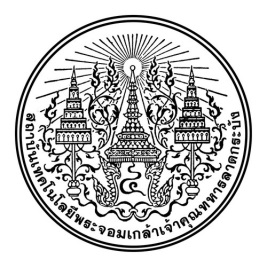 ใบสมัครทุนอุดหนุนการศึกษาในระดับบัณฑิตศึกษา ปีการศึกษา 2563วิทยาลัยนาโนเทคโนโลยีพระจอมเกล้าลาดกระบังเลขที่ใบสมัคร....................................................................... วันที่สมัคร................................................................... ชื่อ (นาย/ นางสาว/นาง) ..................................................... นามสกุล..................................................................... (Mr. / Miss / Mrs.) ................................................................................................................................................ ประเภททุนที่สมัคร      ทุนอุดหนุนการศึกษาในระดับบัณฑิตศึกษา	ประเภทของผู้สมัคร   ปริญญาโท หลักสูตร……………………...............สาขา..........................................................       	   	[  ]  แผน ก1     [  ]  แผน ก2      ปริญญาเอก หลักสูตร……………………..............สาขา.........................................................			  จบปริญญาตรี ต่อปริญญาเอก			  จบปริญญาโท ต่อปริญญาเอก      		[  ]  แบบ 1     [  ]  แบบ 21. ประวัติส่วนตัว 1.1 วัน / เดือน / ปีเกิด................................ อายุ …......….... ปี ................. เดือน .................วัน................ 1.2 เชื้อชาติ…………………...…..……… สัญชาติ …………....…………… ศาสนา ……………..…………………............ 	1.3 สถานภาพการสมรส	  โสด    สมรส ไม่มีบุตร     หย่า 	 หม้าย  สมรส มีบุตร …………. คน คู่สมรส ชื่อ-นามสกุล ………………………………..........………….…… อาชีพ ……………………………...……….... ตำแหน่ง / ประเภทธุรกิจ……………..…….… สถานที่ทำงาน ……….........………………… โทรศัพท์ ………… 1.4 ที่อยู่ปัจจุบัน ที่สามารถติดต่อได้ บ้านเลขที่ ................. หมู่บ้าน.......................... ตรอก/ ซอย .......................... ถนน ..........................ตำบล/แขวง .................. อำเภอ/ เขต ................. จังหวัด ........................ รหัสไปรษณีย์ ..................โทรศัพท์บ้าน ……………….. โทรศัพท์มือถือ.......................... E-mail Address ....................................2. ประวัติการศึกษา 3. ความสามารถพิเศษ 3.1 ความรู้ภาษาต่างประเทศ 3.2 ผลการทดสอบวัดความรู้พื้นฐานผลสอบ TOEFL ………………… คะแนน สอบเมื่อ ................................... หมดอายุ ............................. ผลสอบ IELTS  ………………… คะแนน สอบเมื่อ .................................... หมดอายุ ............................ อื่นๆ 	    ………………… คะแนน สอบเมื่อ ...................................  หมดอายุ............................3.3 คอมพิวเตอร์(ระบุภาษาและโปรแกรม) …………………………………………………………………………………………………………………………………………………………………………………………………………………………………………………………………………………………….............. 4. การเข้าร่วมกิจกรรมพิเศษ /การฝึกอบรม / สัมมนา / ดูงาน 4.1 กิจกรรมที่ท่านเคยเข้าร่วมในสถาบันการศึกษา หรือกิจกรรมทางสังคมอื่นๆ ....................................................................................................................................................................................................................................................................................................................................................................................................................................................................................................................... ........................................................................................................................................................................ 4.2 การฝึกอบรม / การฝึกงาน /การดูงานที่ท่านเคยเข้าร่วมขณะศึกษา หรือปฏิบัติงาน................................................................................................................................................................................................................................................................................................................................................ ............................................................................................................................................................................................................................................................................................................................................ 5.  ผลงานวิจัย/ผลงานตีพิมพ์.................................................................................................................................................................................................................................................................................................................................................................................................................................................................................................................. ...................................................................................................................................................................... ..................................................................................................................................................................ข้อ 6. Statement of Purpose (SOP)  เหตุผลในการสมัครเรียนหลักสูตร หรือสาขานี้ และทำไมถึงอยากเรียนที่สถาบันนี้ประวัติการเรียนที่ผ่านมาและการทำงานที่เกี่ยวข้องกับหลักสูตร สาขาที่สมัครเป้าหมายในอนาคตหลังเรียนจบหลักสูตร สาขานี้ จะสามารถนำความรู้ที่เรียนมาไปใช้ทำอะไรได้บ้าง.................................................................................................................................................................................................................................................................................................................................................................................................................................................................................................................. ...................................................................................................................................................................... ..................................................................................................................................................................ข้าพเจ้าขอรับรองว่า ข้อความที่กรอกข้างต้นถูกต้องตามความเป็นจริงทุกประการและขอรับรองต่อไปว่า เอกสารหลักฐานที่ข้าพเจ้ายื่น ต่อวิทยาลัยนาโนฯ ประกอบการสมัครขอรับทุนฉบับนี้ หรือที่วิทยาลัยนาโนฯ    จะขอให้ข้าพเจ้ายื่น หรือแสดงต่อวิทยาลัยนาโนฯ เพิ่มเติม เป็นเอกสารหลักฐานที่แท้จริงและถูกต้อง ฉะนั้น       หากปรากฏต่อวิทยาลัยนาโนฯ  ไม่ว่าจะเป็นเวลาใดนับแต่วันที่ข้าพเจ้ายื่นใบสมัครฉบับนี้ ว่าข้อความที่ข้าพเจ้ากรอกรายการใดไม่ถูกต้อง หรือเอกสารหลักฐานใดเป็นเอกสารปลอม หรือเป็นเอกสารที่มีข้อความไม่ถูกต้องตามความเป็นจริงไม่ว่าทั้งฉบับ หรือเพียงบางส่วน ข้าพเจ้ายินยอมให้วิทยาลัยนาโนฯ ถือว่าข้าพเจ้าหมดสิทธิ์ที่จะรับทุนทันที            ลงชื่อผู้สมัคร ……..........…………………….………………............. 		    				        (.....................................................................)  วันที่......................................................................... สำหรับเจ้าหน้าที่ผู้รับสมัคร( ) รูปถ่าย 1 นิ้ว จำนวน 1 รูป		( ) ใบแสดงผล TOEFL / IELTS( ) สำเนาบัตรประจำตัวประชาชน	 	( ) ใบแสดงผล CU-TEP( ) สำเนาบัตรประจำตัวนักศึกษา  		( ) สำเนาผลการศึกษา (Transcript)( ) ประวัติส่วนตัว(Curriculum Vitae)	( ) ใบเสร็จรับเงินค่าธรรมเนียมการสมัครเข้าศึกษาต่อ( ) แบบเสนอหัวข้อวิจัย			( ) แบบเสนอรายชื่อนักศึกษาผู้รับทุนผู้ช่วยสอนและผู้ช่วยวิจัย ( ) อื่น ๆ ...........................................ลงชื่อ...........................................................เจ้าหน้าที่ผู้รับสมัคร............../....................../.............ระดับการศึกษาวุฒิการศึกษาสาขาคณะสถาบัน/ประเทศเกรดเฉลี่ยปี พ.ศ. ที่ศึกษา (เริ่มต้น – สิ้นสุด)2.1 ระดับสูงกว่า ปริญญาตรี2.2 ปริญญาตรี / เทียบเท่า2.3 มัธยมศึกษา ตอนปลายภาษาต่างประเทศการฟังการฟังการฟังการพูดการพูดการพูดการอ่านการอ่านการอ่านการเขียนการเขียนการเขียนภาษาต่างประเทศพอใช้ดีดีมากพอใช้ดีดีมากพอใช้ดีดีมากพอใช้ดีดีมากภาษาอังกฤษภาษาอื่นๆ 1)……………......                    2)…………….....